EMERGENCYPREPAREDNESS GUIDE(Enter District Name)(Enter Address Line 1)(Enter Address Line 2)(Enter Special District Name)
(Enter Address Line 1)
 (Enter Address Line 2)Contents of this ProfileEmergency Action ChecklistAdvanced Warning and Emergency ContactsEmergency ContactsMain Utility Information (Shut-off Locations)Primary Contact Information (Work Authorization Contact)Insurance Contact InformationMiscellaneous Contact InformationProperty OverviewBuilding Access InformationEvacuation MapsEmergency Action ChecklistBelow is an action list of what to do in the event of a fire, water damage event or emergency that will help keep employees safe and reduce business interruption.  Advanced Warning: Be alert and stay informed
  Always think safety first
  Stop the source of damage
  Notify emergency contacts
  Call your restoration contractor
  Notify key contacts
  Secure the property
  Take photos of damaged property
  Write summary of event/documentationAdvanced WarningListen to local weather, the Red Cross and county emergency management for severe weather.Turn off all the main utilities or valvesDisconnect electrical equipment and appliancesMove vehicles from low lying areasReview evacuation floor plansBoard up windows prior to forecasted high windsEmergency ContactsMain HR Contact 
Name: _____________(Enter name)                     Phone: _____________(Enter phone #)                  Emergency Phone: _____________(Enter phone #)                  
Email: _____________(Enter email)Emergency Contacts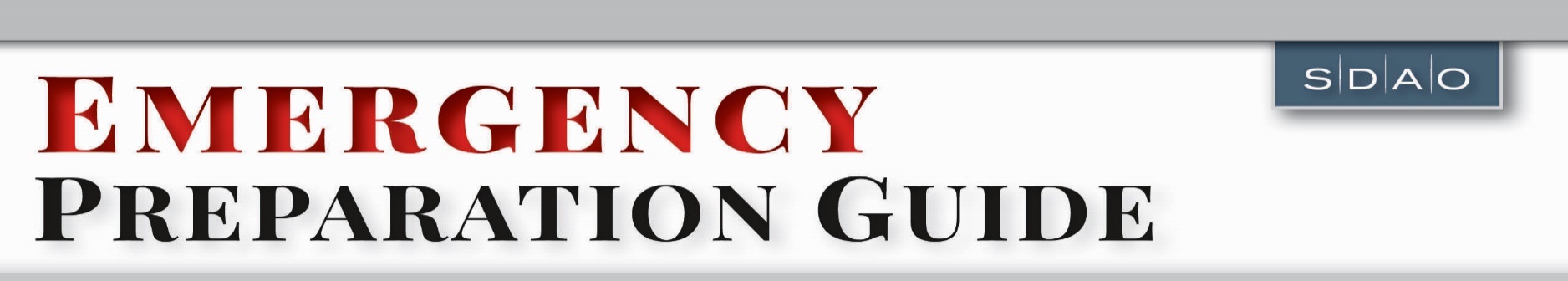 Utility Contact and Shut OffElectric Company(Add a photo of the shut-off below)Gas Company(Add a photo of the shut-off below)Water Company(Add a photo of the shut-off below)Alarm Company                                                                           (Add a photo of the shut-off below)Sprinkler Name                                                                       (Add a photo of the shut-off below)Main IT Contact 
(Add a photo of the shut-off below)Primary Contacts
Insurance Company InformationBroker Company         Insurance Carrier
PACE (Property and Casualty Coverage for Education)      (Add an aerial photo of property from Google Earth)Other ContactsInternet Provider           HVAC  Flooring    PlumberElevator CompanyPhone Company                                                                                     ElectricianMechanic                                                                                               Property Overview(Add photo of the building below)Building AccessEvacuation Maps 

Fire Evacuation Map
(Add photo below)Fire Extinguisher Map
(Add photo below)Tsunami Evacuation Map
(Add photo below)EmergencyNon-EmergencyLocal Direct LineLocal Police Department911(XXX-XXX-XXXX)(XXX-XXX-XXXX)Local Fire and Rescue911(XXX-XXX-XXXX)(XXX-XXX-XXXX)EmergencyNon-EmergencyLocal Direct LineLocal Hospital911(XXX-XXX-XXXX)(XXX-XXX-XXXX)On-Call Security Services(XXX-XXX-XXXX)(XXX-XXX-XXXX)Business Continuity Contacts(XXX-XXX-XXXX)(XXX-XXX-XXXX)Generator Service Company(XXX-XXX-XXXX)(XXX-XXX-XXXX)NamePhone NumberAccount Number(Enter company name here)(Enter phone # here)(Enter acct. # here)Shut-off LocationDescription of LocationIs a Key Needed for Access?NamePhone NumberAccount Number(Enter company name here)(Enter phone # here)(Enter acct. # here)Shut-off LocationDescription of LocationIs a Key Needed for Access?NamePhone NumberAccount Number(Enter company name here)(Enter phone # here)(Enter acct. # here)Shut-off LocationDescription of LocationIs a Key Needed for Access?NamePhone NumberAccount Number(Enter company name here)(Enter phone # here)(Enter acct. # here)Shut-off LocationDescription of LocationIs a Key Needed for Access?NamePhone NumberAccount Number(Enter company name here)(Enter phone # here)(Enter acct. # here)Shut-off LocationDescription of LocationIs a Key Needed for Access?NamePhone NumberEmergency PhoneEmail(Enter name here)(Enter # here)(Enter # here)(Enter email here)Shut-off LocationDescription of LocationIs a Key Needed for Access?NameNameTitlePhoneEmerg. PhoneBuilding Owner
(Enter first name here)Name of District(Enter district name here)(Building Owner)(xxx-xxx-xxxx)(xxx-xxx-xxxx)Email Address: (Enter email here)Email Address: (Enter email here)Email Address: (Enter email here)Email Address: (Enter email here)Email Address: (Enter email here)Building Contact
(Enter first name here)
Company/Dist. Name
(Company name here)
(Maintenance Supervisor)(xxx-xxx-xxxx)(xxx-xxx-xxxx)Email Address: (Enter email here)Email Address: (Enter email here)Email Address: (Enter email here)Email Address: (Enter email here)Email Address: (Enter email here)Work Authorization
(Enter first name here)
Company/Dist. Name
(Company name here)
(Director of 
Facilities)(xxx-xxx-xxxx)(xxx-xxx-xxxx)Email Address:Email Address:Email Address:Email Address:Email Address:Maintenance
(Enter first name here)
(Enter last name here)Company/Dist. Name
(Company name here)
(Company name here Line 2)(Maintenance Supervisor)(xxx-xxx-xxxx)(xxx-xxx-xxxx)Email Address: (Enter email here)Email Address: (Enter email here)Email Address: (Enter email here)Email Address: (Enter email here)Email Address: (Enter email here)Risk Manager
(Enter first name here)
Company/Dist. Name
(Company name here)
(Company name here Line 2)(Director of Facilities)(xxx-xxx-xxxx)(xxx-xxx-xxxx)Email Address: (Enter email here)Email Address: (Enter email here)Email Address: (Enter email here)Email Address: (Enter email here)Email Address: (Enter email here)NamePhone NumberAccount Number(Enter company name here)(Enter phone # here)(Enter acct. # here)NamePhone NumberAccount Number(Enter company name here)(Enter phone # here)(Enter acct. # here)NamePhone NumberAccount Number(Enter company name here)(Enter phone # here)(Enter acct. # here)NamePhone NumberAccount Number(Enter company name here)(Enter phone # here)(Enter acct. # here)NamePhone NumberAccount Number(Enter company name here)(Enter phone # here)(Enter acct. # here)NamePhone NumberAccount Number(Enter company name here)(Enter phone # here)(Enter acct. # here)NamePhone NumberAccount Number(Enter company name here)(Enter phone # here)(Enter acct. # here)NamePhone NumberAccount Number(Enter company name here)(Enter phone # here)(Enter acct. # here)NamePhone NumberAccount Number(Enter company name here)(Enter phone # here)(Enter acct. # here)Building Address(Enter building address here)Directions to Property(Enter directions here)Year Built(Enter year here)Renovations(Enter year and what was done)Hazardous Materials(List materials here)Type(Enter type of materials here)Location(Enter location of materials here)Total Square Footage of Building(Enter xxxx sq. ft. here)FloorPrimary UseApprx. Sq. Ft.Type of Flooring(Enter Floor #)(Describe Use)(Enter Sq ft.)(Enter floor type)(Enter Floor #)(Describe Use)(Enter Sq ft.)(Enter floor type)Blueprints Availableyes or no/ if yes, where are they located?Supplemental Generator Poweryes or no/ if yes, where are they located?Fuelyes or no/ if yes, where are they located?Knox Box(Enter location here)Security Access(Enter location here)Preferred Access Point(Enter location here)Elevator Access(Enter location here)Stairway Access for Service(Enter location here)